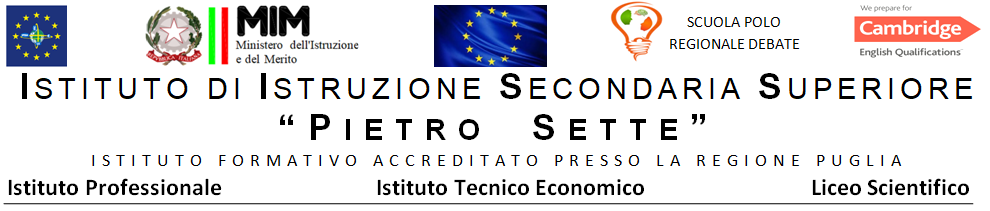 PROGRAMMAZIONE COORDINATA DI EDUCAZIONE CIVICAANNO SCOLASTICO 2023/2024INDIRIZZO: LICEO SCIENTIFICOCLASSE 1 SEZIONE DFINALITÀLa finalità dell’Educazione civica consiste nella formazione di cittadini responsabili e partecipi alla vita civica e sociale favorendo negli alunni la maturazione di una coscienza civica e civile basata sulla consapevolezza che la libertà personale si realizza nell’adempimento dei propri doveri, nella conoscenza e nell’esercizio dei propri diritti, nel rispetto dei diritti altrui e delle regole che governano la convivenza civile in generale e la vita scolastica in particolare.QUADRO NORMATIVODalle Linee guida per l’insegnamento dell’Educazione Civica, adottate in applicazione della legge 20 agosto 2019, n. 92 recante “Introduzione dell’insegnamento scolastico dell’educazione civica” si evince che la disciplina deve essere trasversale e deve permettere di sviluppare competenze per loro natura interdisciplinari, in grado di contribuire alla formazione della personalità dello studente e di orientarne il comportamento verso la convivenza civile, democratica e la tutela dell’ambiente.COMPETENZE-CHIAVE DI EDUCAZIONE CIVICA Competenze trasversali-comuni a tutte le disciplineINTEGRAZIONE DEL CURRICOLO VERTICALEai sensi dell’articolo 3 della legge 20 agosto 2019, n. 92 e successive integrazioni4.1. CURRICOLO VERTICALE - PROSPETTO DI SINTESI - CLASSI PRIME* Allegato C – LINEE Guida 23/06/2020 - Rif. Decreto Miur n. 35 del 22/06/20205. SVILUPPO DELL’EDUCAZIONE CIVICA PER LA CLASSE 1DLSStrumenti di lavoro:  MIUR – Linee di orientamento per la prevenzione e il contrasto del cyber bullismo 2017  www.mondodigitale.org  Garante Privacy, La scuola a prova di privacy, 2016  Sillabo per l’educazione civica digitale – MIUR 2018Strumenti di lavoro:  www.asvis.it Alleanza Italiana per lo Sviluppo sostenibile  Accordi di Parigi 2015 (sui cambiamenti climatici)VERIFICHE E VALUTAZIONIIl docente con compito di coordinamento formula la proposta di voto dopo aver acquisito elementi conoscitivi dai docenti a cui è affidato l’insegnamento.Santeramo, 20.11.2023Il Docente coordinatore di Educazione civicaRocco DituriIMPARARE AD IMPARAREorganizzare il proprio apprendimento, scegliendo ed utilizzando varie fonti e varie modalità, anche in funzione dei tempi disponibili, delle proprie strategie e del proprio metodo di studioPROGETTAREutilizzare le competenze maturate per darsi obiettivi significativi e realistici e orientarsi per le future scelte formative e/o professionali.COMUNICAREcomprendere messaggi di genere e complessità diversi trasmessi con linguaggi diversi e mediante diversi supporti; esprimere pensieri ed emozioni rappresentandoli con linguaggi diversi e diverse conoscenze disciplinari.COLLABORARE E PARTECIPAREinteragire in gruppo, comprendendo i diversi punti di vista, valorizzando le proprie e le altrui capacità, gestendo la conflittualità, contribuendo all’apprendimento comune ed alla realizzazione delle attività collettive, nel riconoscimento dei diritti fondamentali degli altriAGIRE IN MODO AUTONOMO E RESPONSABILEpartecipare attivamente alla vita sociale, riconoscendo l’importanza delle regole, della responsabilità personale, dei diritti e doveri di tutti, dei limiti e delle opportunità.RISOLVERE I PROBLEMIaffrontare situazioni problematiche e risolverle, applicando contenuti e metodi delle diverse discipline e le esperienze di vita quotidiana.INDIVIDUARE COLLEGAMENTI E RELAZIONIriconoscere analogie e differenze, cause ed effetti tra fenomeni, eventi e concetti, cogliendone la natura sistemica.ACQUISIRE ED INTERPRETARE L’INFORMAZIONEacquisire ed interpretare criticamente l’informazione ricevuta, valutandone l’attendibilità e l’utilità, distinguendo fatti ed opinioniEDUCAZIONE CIVICADISPOSIZIONI GENERALIINSEGNAMENTO TRASVERSALE-CONTITOLARITÀDOCENTE CON COMPITI DI COORDINAMENTO(formula la proposta di voto dopo aver acquisito elementi conoscitivi dai docenti a cui è affidato l’insegnamento)33 ORE/ANNO VOTO IN DECIMI IN I E II QUADRIMESTREPROCESSODETTAGLIL’insegnamento trasversale dell’Educazione civica prevede un curricolo verticale, suddiviso in tematiche. Il Consiglio di classe organizza tali tematiche in UDA. Gli allievi delle classi quinte affronteranno le tematiche in sede di colloquio all’Esame di StatoNel seguente documento vengono suggerite, in maniera indicativa, le discipline da coinvolgere per la realizzazione delle tematiche in modo che comprendano ogni ambito (Cittadinanza e Costituzione, Cittadinanza Digitale, Agenda 2030): sarà ogni Consiglio di classe a distribuire le 33 ore annue dell’Educazione civica tra le varie discipline, in base alla classe di destinazione, alle competenze e agli interessi dei docenti e al tipo di realizzazione considerata più opportuna per le UDA progettate. Rimangono vincolanti le tematiche proposte e il totale delle ore da realizzare. Ogni Consiglio di Classe potrà destinare parte delle ore totali per esperienze extra-scolastiche inerenti i temi trattatiTematiche trasversaliIl Curricolo di E.C. si coniuga con due macroaree trasversali inserite nel PTOF e per le quali l’Istituto svolge un ruolo di coordinamento regionale: l’Edificio della Memoria, progetto di educazione alla legalità, e il Debate quale metodologia di dialogo e confronto per un corretto esercizio di democrazia e partecipazione attraverso la pratica della ricerca documentale, dell’argomentazione e della confutazione. Inoltre, le UdA di “Cittadinanza digitale” saranno integrate da elementi di “Information literacy” finalizzata ad acquisire comportamenti etici nell’uso delle informazioni nonché a saper cogliere le caratteristiche della comunicazione digitale per riconoscerne i meccanismi di disinformazione.I docenti svolgono gli argomenti dei temi assegnati nelle rispettive classiNel registro elettronico si scriva: “Educazione civica: nome tematica (vedi tabella); argomento”I docenti inseriscono nei rispettivi registri gli elementi di valutazione in decimiIl Consiglio di Classe decide le prove di verifica per ogni UDA; la valutazione verrà effettuata utilizzando la griglia allegata al presente documentoIl coordinatore a fine quadrimestre chiede ai docenti coinvolti l’invio delle valutazioniIl coordinatore propone il voto globale in consiglio di classe agli scrutiniAREE TEMATICHETEMATICHE PRIMO QUADRIMESTRECOMPETENZA RIFERITA AL PECUP *Cittadinanza e Costituzione Cittadinanza DigitaleEducazione alla legalità Esercizio concreto di cittadinanza nella quotidianità della vita scolastica Bullismo e Cyberbullismo● Perseguire con ogni mezzo e in ogni contesto il principio di legalità e di solidarietà dell’azione individuale e sociale ● Esercitare correttamente le modalità di rappresentanza, di delega, di rispetto degli impegni assunti e fatti propri all’interno di diversi ambiti istituzionali e sociali ● Partecipare al dibattito culturaleAREE TEMATICHETEMATICHE SECONDO QUADRIMESTRE COMPETENZA RIFERITA AL PE CUP *SostenibilitàLa nostra impronta sull’ambiente● Rispettare l’ambiente, curarlo, conservarlo, migliorarloCLASSE 1DLSCLASSE 1DLSCLASSE 1DLSTEMATICA PRIMO QUADRIMESTREEducazione alla legalità - Bullismo e cyberbullismoTEMATICA PRIMO QUADRIMESTREEducazione alla legalità - Bullismo e cyberbullismoTEMATICA PRIMO QUADRIMESTREEducazione alla legalità - Bullismo e cyberbullismoDISCIPLINE COINVOLTECONTENUTI PER DISCIPLINAN. ORE PER DISCIPLINADiritto (o in alternativa, in CODOCENZA con il Docente curricolare)- Norme giuridiche e regole sociali - Caratteri delle norme giuridiche - Le sanzioni civili, penali, amministrative - Il Regolamento scolastico - Bullismo e Cyberbullismo- Significato giuridico del termine bullo e cyberbullo - La Legge 71 del 2017- Le responsabilità8Storia e Geografia- Lettura del Regolamento di Istituto, del Regolamento di disciplina, del regolamento sul divieto di fumo, del patto di corresponsabilità, dello Statuto delle studentesse e degli studenti…1Religione - Dibattito e confronto sulla vita: significato e importanza 3Italiano - Etimologia del termine Bullo- Storie reali – Biografie 6Scienze Motorie - Il valore del rispetto delle regole 3TOTALE ORETOTALE ORE21CLASSE 1DLSCLASSE 1DLSCLASSE 1DLSTEMATICA SECONDO QUADRIMESTRELa nostra impronta sull’ambienteTEMATICA SECONDO QUADRIMESTRELa nostra impronta sull’ambienteTEMATICA SECONDO QUADRIMESTRELa nostra impronta sull’ambienteDISCIPLINE COINVOLTECONTENUTI PER DISCIPLINAN. ORE PER DISCIPLINAScienzeItalianoGeostoria- Analisi e studio obiettivo 6: Garantire la disponibilità e la gestione sostenibile di acqua- Analisi e studio obiettivo 11: Rendere le città e gli insediamenti umani inclusivi, resilienti e sostenibili - Analisi e studio obiettivo 13: Adottare misure urgenti per combattere i cambiamenti climatici e le loro conseguenze444TOTALE ORETOTALE ORE12QUADRIMESTRETIPOLOGIA DI VERIFICAVALUTAZIONEI e IIVerifica strutturata (Google Moduli)Colloqui oraliCompiti autenticiRiscrittura creativa di testiIn base alla tipologia di prova si rimanda alle griglie dipartimentali.